Отдел образования Администрации Краснохолмского муниципального округаПрограмма XVIII муниципальной конференции исследовательских работ обучающихся«Шаг в науку»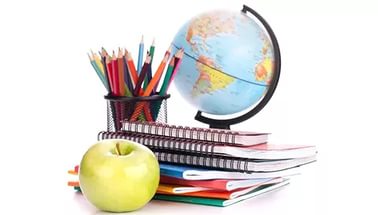 г. Красный Холм, 2024 годДата  и время проведения: 26 марта 2024 года, 09.00Место проведения: МБОУ «Краснохолмская  сош №1»Регламент выступлений: до 10 минут1.Защита исследовательских работ:Кабинет №8–возрастная категория: обучающиеся 3-5 классовКабинет №9 –возрастная категория: обучающиеся 6-8 классовКабинет № 10–  возрастная категория: обучающиеся 9-10 классов 2.Перерыв 10 минут.                             3.Подведение итогов. Награждение.Фамилия и имя школаклассТема работыНаправлениеруководительЕрмолаева ВикторияМБОУ «Краснохолмская сош № 2 им.С.Забавина»4История родного края в математических задачах.«Общественные науки»Коротаева Ольга ЮрьевнаЧистякова Анастасия МБОУ «Краснохолмская сош № 1»3Тайна имени.«Естественные науки»Раулль Елена СергеевнаТоломеева НинаМБОУ «Хабоцкая оош»3Знакомство с незнакомым.«Гуманитарные науки»Сизова Ирина ГеннадьевнаХилкова Маргарита МБОУ «Краснохолмская сош № 1»4Вред и польза мармелада.«Естественные науки»Хохлова Лариса НиколаевнаНаумова Варвара МБОУ «Краснохолмская сош № 1»5Игра и математика.«Точные науки»Волкова Елена ИвановнаФамилия и имя школаклассТема работыНаправлениеруководительЖук НиколайМБОУ «Хабоцкая оош»6Батарейка  нашей жизни.За и против.«Естественные науки»Маслякова Галина АнатольевнаГуев Илья МБОУ «Краснохолмская сош №1»6Мой город  в цифрах и задачах.«Точные науки»Серова Ольга ВикторовнаКалачева АленаМБОУ «Хабоцкая оош»7Греют ли варежки?«Естественные науки»Громова Нелли АндреевнаКашинцева ВикторияМБОУ «Краснохолмская сош №1»7Обычаи и традиции празднования  Нового года в англоязычных странах.«Гуманитарные науки»Жук Светлана ЕвгеньевнаБушмакина ВасилисаМБОУ «Хабоцкая оош»7Наблюдение за численностью популяции короеда-типографа в лесных насаждениях Краснохолмского участкового лесничества ГКУ «Краснохолмское лесничество Тверской области»«Естественные науки»Маслякова Галина АнатольевнаСмирнова АннаМБОУ «Хабоцкая оош»7Удивительный мир дерева.Социальное проектирование»Маслякова Галина АнатольевнаФамилия и имяшколаклассТема работыНаправлениеруководительКузнецова ТатьянаМБОУ «Краснохолмская сош № 2 им.С.Забавина»9Волонтёрство  как способ социализации молодёжи.«Социальное проектирование»Шаркова Елена АнатольевнаКапустина ДарьяМБОУ «Краснохолмская сош № 2 им.С.Забавина»9Загадки литературных псевдонимов.«Гуманитарныее науки»Андреева Ольга АнатольевнаЗвонцова ДарьяМБОУ «Краснохолмская сош № 2 им.С.Забавина»10Если вейп не запрещён - значит безопасен он?«Твоё здоровье - в твоих руках»Маслобойщикова В.Н.